*= obligatorisk uppgiftAnsökan enligt socialtjänstlagen 4 kap, 1 §Sökande (den biståndet avser)Eventuell maka/make, registrerad partner, sammanboendeHar sökande god man, förvaltare eller anhörig med anhörigbehörighet enligt 17 kap, 1 §, föräldrabalken?Vid förvaltarskap ska kopia av förordnandet bifogas ansökan Förvaltare		 God man		 Anhörig med anhörigbehörighet  Nej				Eventuell god man/ förvaltare eller anhörig med anhörigbehörighet Ansökan avser* Avlösning			 Boendestöd	 Dagverksamhet Hemtjänst			 Kontaktperson	 Korttidsboende	 Särskilt boende		 Trygghetslarm	 Annat bistånd Jag/ vi vill rådgöra med handläggare angående lämplig insatsAnnat bistånd, ange vadBeskriv behovet av stöd*Beskriv varför insatsen eller insatserna behövs*Beskriv hur behovet tidigare tillgodosetts*Har sökande behov av tolk? Ja, ange språk       NejFinns det ett pågående ärende om insats eller insatser från Vård och omsorgsförvaltningen? Ja NejOm ja, ange vilken eller vilka insatserÖvriga upplysningarBilagor Kopia på förordnande som god man, förvaltare, eller anhörig med anhörigbehörighet Samtycke*
Jag samtycker till att Vård och omsorgsnämnden får inhämta för utredningen nödvändiga uppgifter från andra myndigheter såsom försäkringskassa, arbetsförmedling, skola, hälso- och sjukvård och övrig socialtjänst
 Ja          NejUnderskrift*Underskrift av sökande eller eventuell god man, förvaltare, eller anhörig med anhörigbehörighet Personuppgifterna i denna blankett registreras och sparas i Köpings kommuns dataregister enligt dataskyddsförordningen.För ytterligare information se Köpings kommuns hemsida.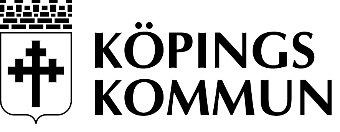 1 (1) Ansökan om bistånd enligt socialtjänstlagenSkickas till:                                       
Köpings kommun                            
Biståndsenheten
Sveavägen 21
731 33 Köping1 (1) Förnamn*Postnummer*Efternamn*Postort*Personnummer*Telefonnummer* (inklusive riktnummer)UtdelningsadressE-postadressFörnamnPostnummerEfternamnPostortPersonnummerTelefonnummer (inklusive riktnummer)UtdelningsadressE-postadressFörnamnPostnummerEfternamnPostortPersonnummerTelefonnummer (inklusive riktnummer)UtdelningsadressE-postadressOrt och datumUnderskriftNamnförtydligande